Пояснительная записка к учебному планумуниципального бюджетного общеобразовательного учреждения«Средняя  общеобразовательная школа №3» а. Джерокайна 2022-2023 учебный год.III уровень образованияСреднее общее образование(X -XI классы, ФГОС ООО)Универсальный профиль обученияУчебный план МБОУ СОШ №3 а. Джерокай, реализующий основную образовательную программу среднего общего образования, отражает организационно – педагогические условия, необходимые для достижения результатов освоения основной образовательной программы в соответствии с требованиями ФГОС СОО, организации образовательной деятельности, а также учебный план определяет состав и объем учебных предметов, курсов и их распределение по классам (годам) обучения. Учебный план направлен на реализацию ФГОС СОО и сформирован в соответствии со следующими документами: ФедеральныеКонституция РФ.Федеральный закон от 29.12.2012 г. № 273-ФЗ "Об образовании в Российской Федерации".Примерная основная образовательная программа среднего общего образования, одобренная решением федерального учебно-методического объединения по общему образованию (протокол №2/16 от 12 мая 2016 года).Приказ Министерства образования и науки РФ от 29.06.2017г. №613 «О внесении изменений в федеральный государственный образовательный стандарт среднего общего образования, утвержденный приказом Министерства образования и науки Российской Федерации от 17 мая 2012г. №413»Письмо Министерства образования  и науки Российской  Федерации № ТС-194/08 от  20.06.2017 г. «Об организации изучения предмета «Астрономия»Постановление Главного государственного санитарного врача РФ от 28 сентября 2020г. 28 «Об утверждении санитарных правил СП 2.4.3648-20 «Санитарно-эпидемиологические требования к  организациям воспитания и обучения, отдыха и оздоровления детей и молодежи»Информационно-методического письмо об организации внеурочной деятельности в рамках реализации обновленных федеральных государственных образовательных стандартов начального общего и основного общего образования, направленным письмом Минпросвещения РФ от 05.07.2022г.№ТВ-1290/03 «О направлении методических рекомендаций».Письмо Федеральной службы по надзору в сфере образования и науки от 20 июня 2018 г. N 05-192 (о родных языках);Письмо Министерства образования и науки Российской Федерации от 20.06.2017г. №ТС-194/08 «Об организации изучения учебного предмета «Астрономия». РегиональныеЗакон Республики Адыгея от 27.12.2013 г. №264 «Об образовании в Республике Адыгея». Методические рекомендации  по реализации предметных областей "Родной язык и литературное чтение на родном языке" на уровне начального общего образования, "Родной язык и родная литература" на уровнях основного и среднего общего образования в общеобразовательных организациях Республики Адыгея, направленными письмом Министерства образования и науки Республики Адыгея от 22.07.2020г.№5106Школьные1. Устав МБОУ СОШ №3 а. Джерокай.2. Основная образовательная программа среднего общего образования МБОУ СОШ №3 а. Джерокай на 2017-2022 годы.3. Программа развития МБОУ СОШ №3 а. Джерокай на 2018-2023 гг.Универсальный профиль ориентирован, в первую очередь, на обучающихся, чей выбор «не вписывается» в рамки определенного профиля. Он позволяет ограничиться базовым уровнем изучения учебных предметов, однако ученик также может выбрать учебные предметы на углубленном уровне.	 Учебный план сформирован в соответствии с выбором обучающихся, их самоопределением и педагогическим сопровождением в пределах осваиваемой образовательной программы. Учебный план предусматривает изучение общих для всех обучающихся базовых учебных предметов: «Русский язык», «Литература», «Иностранный язык», «Математика: Алгебра и начала математического анализа, Геометрия», «История», «Физическая культура»,  «Основы безопасности жизнедеятельности». В 10 классе выделен 1 час на изучение учебного предмета «Астрономия». Кроме обязательных учебных предметов в учебный план включены дополнительные учебные предметы в соответствии со спецификой и возможностями МБОУ СОШ №3 а. Джерокай, такие, как «Родной язык (адыгейский)», «Родная литература (адыгейская)», «Информатика», «Физика», «География», «Обществознание», «Химия», «Биология» для изучения на базовом уровне. В соответствии с Письмом Министерства образования и науки Российской Федерации от 20.06.2017г. №ТС-194/08 «Об организации изучения учебного предмета «Астрономия», в 10 классе введен 1 час на изучение предмета «Астрономия». В соответствии с требованиями ФГОС обучающиеся самостоятельно выполняют индивидуальный проект под руководством учителя по выбранной теме в течение одного года.  На это выделяется по 1 часу в 10 и 11 классах, которые обучающиеся используют для индивидуальных консультаций с руководителем проекта. Темы индивидуальных  проектов: 10 класс:«Азот в пище, воде и организме человека».11 класс: «Азот в пище, воде и организме человека».Учебный план в соответствии с ФГОС СОО определяет минимальное и максимальное количество часов учебных занятий на уровне среднего общего образования и перечень обязательных учебных предметов. Количество учебных занятий для обучающихся 10-го класса 35 часа в неделю, 1365 часов в год , в 11 классе составляет 34 часа  в неделю, 1326 часов в год;       Образовательной организацией определен режим работы 5- дневная учебная неделя: в соответствии с требованиями СанПин (постановление Главного государственного санитарного врача РФ от 28 сентября 2020г. 28 «Об утверждении санитарных правил СП 2.4.3648-20 «Санитарно-эпидемиологические требования к  организациям воспитания и обучения, отдыха и оздоровления детей и молодежи») в 10-11 классах учебные занятия проводятся по 5-дневной учебной неделе и только в первую смену.Учебный год условно делится на полугодия , являющиеся периодами, по итогам которых выставляются отметки за текущее освоение общеобразовательных программ. Учебные занятия начинаются в 08 часов 30 минут. Учебный план МБОУ СОШ №3 а.Джерокай на 2022-2023 учебный год   направлен на обеспечение реализации универсального профиля  исходя из запроса обучающихся и их родителей (законных представителей) и ориентирован на достижение запланированных результатов обучения по ФГОС СОО.             Учебный план универсального профиля состоит из двух частей: Предметных областей, состоящих из Основных компонентов содержания образования, и части, курсов по выбору. Обязательная часть учебного плана определяет состав учебных предметов обязательных предметных областей и учебное время, отводимое на их изучение.  Формирование учебного плана осуществляется из числа учебных предметов из следующих обязательных предметных областей: 1.Русский язык2.Литература3.Родной язык (адыгейский), Родная литература (адыгейская)4.Иностранный язык (немецкий)5.Математика: алгебра и начала математического анализа, геометрия 6.История 7.Обществознание8.Информатика.9.Естественные науки10. Физическая культура11. Основы безопасности жизнедеятельностиКоличество часов, выделяемых на внеурочную деятельность, составляет за 2 года обучения на уровне среднего общего образования не более 350 часов, в год — не более 175 часов. Внеурочная деятельность запланирована с учетом рекомендаций Информационно-методического письма об организации внеурочной деятельности в рамках реализации обновленных федеральных государственных образовательных стандартов начального общего и основного общего образования, направленным письмом Минпросвещения РФ от 05.07.2022г.№ТВ-1290/03 «О направлении методических рекомендаций». На внеурочную деятельность в 10-11 классах запланировано 5 часов еженедельно. При этом, 3 часа в неделю отведены на части внеурочной деятельности, рекомендуемые для всех обучающихся:1 час в неделю – на информационно-просветительские занятия патриотической, нравственной и экологической направленностей «Разговоры о важном»(понедельник, первый урок);1 час в неделю – на занятия по формированию функциональной грамотности обучающихся: курс «Финансовая грамотность»;1 час в неделю – на занятия, направленные на удовлетворение профориентационных интересов и потребностей обучающихся, курс «Мир профессий»Из вариативной части внеурочной деятельности:  1 час в неделю – на занятия, связанные с освоением обучающихся  учебного предмета по ОБЖ. 1 час в неделю – на занятия, направленные на удовлетворение интересов и потребностей обучающихся в физическом развитии (курс внеурочной деятельности «Спорт-это здоровье»).Годовая промежуточная аттестация для обучающихся 10 класса будет проводиться в соответствии с Положением о формах, периодичности и порядке текущего контроля успеваемости и промежуточной аттестации обучающихся МБОУ СОШ №3 а. Джерокай по следующим предметам: «Русский язык» (контрольный диктант с грамматическим заданием), «Математика: алгебра и начала математического анализа, геометрия» (контрольная работа), «Биология» и «Обществознание» в форме тестирования. 5-дневная учебная неделя, продолжительность урока – 45 минут, продолжительность учебного года – 35 недель в 10 классе, 34 недели в 11 классе. Продолжительность каникул в течение учебного года составляет 30 календарных дней. Утверждаю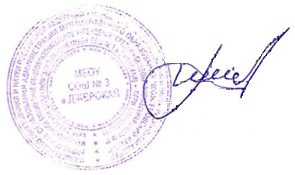                                                                                  Директор МБОУ СОШ №3 а. Джерокай                                                                                                                             _____________Паков М. М.                                                                                                                                                                    Приказ № 107 от  08.07.2022г.Учебный план    10-11 классов МБОУ «Средняя общеобразовательная школа №3» а.Джерокай, реализующий образовательную программу среднего общего образования в соответствии с ФГОС СОО на 2022- 2023 учебный год.Универсальный профиль.Предметные областиУчебные предметыКоличество часов в неделюКоличество часов в неделюКоличество часов в неделю10кл.10кл.11 кл.Русский язык и литератураРусский язык1/351/351/34Русский язык и литератураЛитература 3/1053/1053/102Родной язык и родная литератураРодной язык (русская/адыгейский)1/351/351/34Родной язык и родная литература Родная  литература (русская/адыгейская ).1/351/351/34Иностранные языкиАнглийский язык3/1053/1053/102Иностранные языкиНемецкий язык---Общественные наукиИстория2/702/702/68Общественные наукиОбществознание2/702/702/68Общественные наукиГеография1/351/351/34Математика и информатикаМатематика: алгебра и начала математического анализа2/702/702/68Математика и информатикаГеометрия2/702/702/68Математика и информатикаИнформатика1/351/351/34Естественные наукиФизика2/702/702/68Естественные наукиХимия 1/351/351/34Естественные наукиБиология 1/351/351/34Естественные наукиАстрономия1/351/35-Физкультура, экология и ОБЖФизическая культура3/1053/1053/102Физкультура, экология и ОБЖОсновы безопасности жизнедеятельности1/351/351/34Индивидуальный проект (химия)Индивидуальный проект (химия)1/351/351/34Всего292928Дополнительные учебные предметыКурсы по выбору Русский язык--2/68Дополнительные учебные предметыКурсы по выбору Алгебра и начала анализа1/351/35       1/34Дополнительные учебные предметыКурсы по выбору Биология1/351/351/34Дополнительные учебные предметыКурсы по выбору Химия2/702/702/68Обществознание1/351/35Всего:353534Итого353534Внеурочная деятельность Внеурочная деятельность Внеурочная деятельность Внеурочная деятельность Внеурочная деятельность Спортивно-оздоровительное направление: курс «Спорт –это здоровье», направленный на удовлетворение интересов и потребностей обучающихся в физическом развитииСпортивно-оздоровительное направление: курс «Спорт –это здоровье», направленный на удовлетворение интересов и потребностей обучающихся в физическом развитииСпортивно-оздоровительное направление: курс «Спорт –это здоровье», направленный на удовлетворение интересов и потребностей обучающихся в физическом развитии111Духовно-нравственное направление: курс «Мир профессий», направленный на удовлетворение профориентационных интересов и потребностей обучающихсяДуховно-нравственное направление: курс «Мир профессий», направленный на удовлетворение профориентационных интересов и потребностей обучающихсяДуховно-нравственное направление: курс «Мир профессий», направленный на удовлетворение профориентационных интересов и потребностей обучающихся111Социальное направление: «Финансовая грамотность», направленный на формирование функциональной грамотности обучающихсяСоциальное направление: «Финансовая грамотность», направленный на формирование функциональной грамотности обучающихсяСоциальное направление: «Финансовая грамотность», направленный на формирование функциональной грамотности обучающихся111Общекультурное направление: курс «Разговоры о важном», направленный на информационно-просветительские занятия патриотической, нравственной и экологической направленностейОбщекультурное направление: курс «Разговоры о важном», направленный на информационно-просветительские занятия патриотической, нравственной и экологической направленностейОбщекультурное направление: курс «Разговоры о важном», направленный на информационно-просветительские занятия патриотической, нравственной и экологической направленностей111Общеинтеллектуальное направление: курс ОБЖ, связанный с освоением безопасности жизнедеятельности.Общеинтеллектуальное направление: курс ОБЖ, связанный с освоением безопасности жизнедеятельности.Общеинтеллектуальное направление: курс ОБЖ, связанный с освоением безопасности жизнедеятельности.111